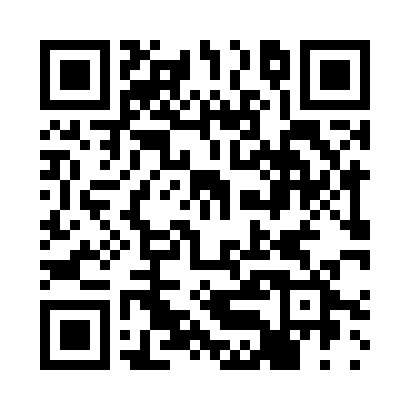 Prayer times for Lorentzen, FranceWed 1 May 2024 - Fri 31 May 2024High Latitude Method: Angle Based RulePrayer Calculation Method: Islamic Organisations Union of FranceAsar Calculation Method: ShafiPrayer times provided by https://www.salahtimes.comDateDayFajrSunriseDhuhrAsrMaghribIsha1Wed4:496:101:285:298:4810:092Thu4:476:081:285:298:4910:113Fri4:456:071:285:308:5010:134Sat4:436:051:285:318:5210:155Sun4:406:031:285:318:5310:176Mon4:386:021:285:328:5510:197Tue4:366:001:285:328:5610:218Wed4:345:591:285:338:5810:239Thu4:325:571:285:338:5910:2410Fri4:305:561:285:349:0010:2611Sat4:285:541:285:349:0210:2812Sun4:265:531:285:359:0310:3013Mon4:245:511:285:359:0510:3214Tue4:225:501:285:369:0610:3415Wed4:205:491:285:369:0710:3616Thu4:185:471:285:379:0910:3817Fri4:165:461:285:379:1010:4018Sat4:155:451:285:389:1110:4219Sun4:135:441:285:389:1310:4420Mon4:115:431:285:399:1410:4621Tue4:095:411:285:399:1510:4722Wed4:085:401:285:409:1610:4923Thu4:065:391:285:409:1710:5124Fri4:055:381:285:419:1910:5325Sat4:035:371:285:419:2010:5526Sun4:015:361:285:429:2110:5627Mon4:005:351:295:429:2210:5828Tue3:595:351:295:439:2311:0029Wed3:575:341:295:439:2411:0130Thu3:565:331:295:439:2511:0331Fri3:555:321:295:449:2611:03